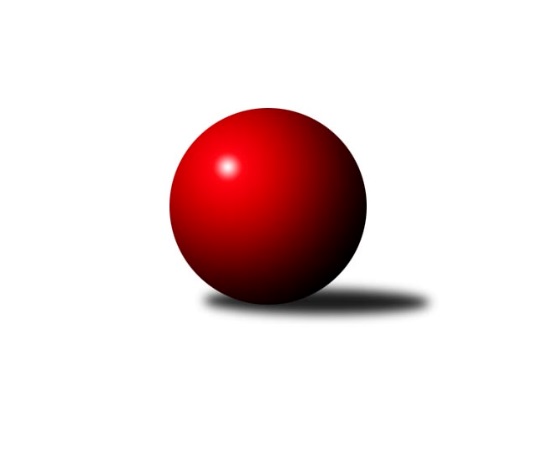 Č.23Ročník 2013/2014	24.5.2024 Krajský přebor OL 2013/2014Statistika 23. kolaTabulka družstev:		družstvo	záp	výh	rem	proh	skore	sety	průměr	body	plné	dorážka	chyby	1.	TJ Horní Benešov ˝C˝	22	14	1	7	215 : 137 	(153.5 : 110.5)	2453	29	1716	737	42.7	2.	TJ Kovohutě Břidličná ˝A˝	21	14	1	6	197 : 139 	(133.5 : 118.5)	2495	29	1711	784	30.4	3.	Spartak Přerov ˝C˝	21	12	1	8	179 : 157 	(136.0 : 116.0)	2466	25	1717	749	35	4.	TJ Sokol Mohelnice	21	11	3	7	178 : 158 	(127.5 : 124.5)	2451	25	1697	754	39.1	5.	TJ  Krnov ˝B˝	21	11	2	8	184 : 152 	(130.0 : 122.0)	2410	24	1690	719	46.7	6.	TJ Tatran Litovel	22	12	0	10	173 : 179 	(130.0 : 134.0)	2408	24	1684	723	42.9	7.	KK Šumperk ˝B˝	21	11	1	9	190 : 146 	(140.0 : 112.0)	2444	23	1705	739	36.9	8.	KK Jiskra Rýmařov ˝B˝	21	10	3	8	177 : 159 	(128.0 : 124.0)	2431	23	1686	745	41.7	9.	TJ Kovohutě Břidličná ˝B˝	21	10	2	9	166 : 170 	(130.5 : 121.5)	2456	22	1698	758	37	10.	SKK Jeseník ˝B˝	22	10	2	10	170 : 182 	(126.5 : 137.5)	2379	22	1662	716	41.4	11.	KK PEPINO Bruntál	21	7	1	13	141 : 195 	(105.5 : 146.5)	2412	15	1697	716	49.9	12.	KK Zábřeh  ˝C˝	21	4	1	16	121 : 215 	(111.0 : 141.0)	2379	9	1667	712	48.4	13.	KKŽ Šternberk ˝A˝	21	3	0	18	117 : 219 	(104.0 : 148.0)	2404	6	1672	733	46.7Tabulka doma:		družstvo	záp	výh	rem	proh	skore	sety	průměr	body	maximum	minimum	1.	TJ Horní Benešov ˝C˝	11	11	0	0	139 : 37 	(91.5 : 40.5)	2608	22	2708	2546	2.	Spartak Přerov ˝C˝	10	9	1	0	116 : 44 	(79.5 : 40.5)	2591	19	2665	2537	3.	TJ  Krnov ˝B˝	11	9	1	1	123 : 53 	(81.0 : 51.0)	2378	19	2452	2277	4.	SKK Jeseník ˝B˝	11	9	1	1	118 : 58 	(78.5 : 53.5)	2525	19	2619	2453	5.	KK Šumperk ˝B˝	10	9	0	1	124 : 36 	(80.0 : 40.0)	2548	18	2600	2503	6.	TJ Kovohutě Břidličná ˝A˝	10	9	0	1	112 : 48 	(69.0 : 51.0)	2420	18	2480	2350	7.	TJ Tatran Litovel	11	9	0	2	115 : 61 	(75.5 : 56.5)	2484	18	2579	2356	8.	TJ Sokol Mohelnice	11	7	1	3	100 : 76 	(68.0 : 64.0)	2583	15	2623	2540	9.	TJ Kovohutě Břidličná ˝B˝	10	6	2	2	98 : 62 	(73.0 : 47.0)	2423	14	2494	2349	10.	KK Jiskra Rýmařov ˝B˝	11	5	2	4	90 : 86 	(67.0 : 65.0)	2474	12	2585	2336	11.	KK PEPINO Bruntál	11	5	1	5	85 : 91 	(60.5 : 71.5)	2243	11	2348	2194	12.	KK Zábřeh  ˝C˝	10	3	0	7	62 : 98 	(57.5 : 62.5)	2451	6	2519	2375	13.	KKŽ Šternberk ˝A˝	11	2	0	9	66 : 110 	(57.0 : 75.0)	2402	4	2484	2317Tabulka venku:		družstvo	záp	výh	rem	proh	skore	sety	průměr	body	maximum	minimum	1.	KK Jiskra Rýmařov ˝B˝	10	5	1	4	87 : 73 	(61.0 : 59.0)	2427	11	2586	2141	2.	TJ Kovohutě Břidličná ˝A˝	11	5	1	5	85 : 91 	(64.5 : 67.5)	2494	11	2674	2337	3.	TJ Sokol Mohelnice	10	4	2	4	78 : 82 	(59.5 : 60.5)	2436	10	2545	2175	4.	TJ Kovohutě Břidličná ˝B˝	11	4	0	7	68 : 108 	(57.5 : 74.5)	2452	8	2600	2229	5.	TJ Horní Benešov ˝C˝	11	3	1	7	76 : 100 	(62.0 : 70.0)	2439	7	2537	2330	6.	Spartak Přerov ˝C˝	11	3	0	8	63 : 113 	(56.5 : 75.5)	2453	6	2580	2284	7.	TJ Tatran Litovel	11	3	0	8	58 : 118 	(54.5 : 77.5)	2400	6	2555	2230	8.	TJ  Krnov ˝B˝	10	2	1	7	61 : 99 	(49.0 : 71.0)	2413	5	2548	2273	9.	KK Šumperk ˝B˝	11	2	1	8	66 : 110 	(60.0 : 72.0)	2434	5	2598	2136	10.	KK PEPINO Bruntál	10	2	0	8	56 : 104 	(45.0 : 75.0)	2429	4	2581	2286	11.	KK Zábřeh  ˝C˝	11	1	1	9	59 : 117 	(53.5 : 78.5)	2372	3	2515	2240	12.	SKK Jeseník ˝B˝	11	1	1	9	52 : 124 	(48.0 : 84.0)	2365	3	2503	2039	13.	KKŽ Šternberk ˝A˝	10	1	0	9	51 : 109 	(47.0 : 73.0)	2405	2	2516	2256Tabulka podzimní části:		družstvo	záp	výh	rem	proh	skore	sety	průměr	body	doma	venku	1.	TJ Kovohutě Břidličná ˝A˝	12	9	1	2	126 : 66 	(84.0 : 60.0)	2450	19 	6 	0 	1 	3 	1 	1	2.	KK Jiskra Rýmařov ˝B˝	12	9	1	2	123 : 69 	(78.0 : 66.0)	2468	19 	4 	1 	1 	5 	0 	1	3.	TJ Horní Benešov ˝C˝	12	9	0	3	128 : 64 	(90.5 : 53.5)	2481	18 	7 	0 	0 	2 	0 	3	4.	TJ Sokol Mohelnice	12	7	2	3	108 : 84 	(72.5 : 71.5)	2497	16 	5 	0 	1 	2 	2 	2	5.	Spartak Přerov ˝C˝	12	8	0	4	105 : 87 	(81.0 : 63.0)	2504	16 	6 	0 	0 	2 	0 	4	6.	KK Šumperk ˝B˝	12	6	0	6	105 : 87 	(86.0 : 58.0)	2483	12 	5 	0 	1 	1 	0 	5	7.	TJ  Krnov ˝B˝	12	5	2	5	93 : 99 	(69.0 : 75.0)	2379	12 	4 	1 	0 	1 	1 	5	8.	SKK Jeseník ˝B˝	12	5	0	7	90 : 102 	(67.5 : 76.5)	2347	10 	5 	0 	1 	0 	0 	6	9.	TJ Tatran Litovel	12	5	0	7	80 : 112 	(62.5 : 81.5)	2394	10 	4 	0 	1 	1 	0 	6	10.	KK PEPINO Bruntál	12	4	1	7	84 : 108 	(57.5 : 86.5)	2410	9 	2 	1 	2 	2 	0 	5	11.	TJ Kovohutě Břidličná ˝B˝	12	3	2	7	80 : 112 	(68.0 : 76.0)	2482	8 	2 	2 	2 	1 	0 	5	12.	KKŽ Šternberk ˝A˝	12	2	0	10	67 : 125 	(58.5 : 85.5)	2354	4 	2 	0 	4 	0 	0 	6	13.	KK Zábřeh  ˝C˝	12	1	1	10	59 : 133 	(61.0 : 83.0)	2358	3 	1 	0 	6 	0 	1 	4Tabulka jarní části:		družstvo	záp	výh	rem	proh	skore	sety	průměr	body	doma	venku	1.	TJ Kovohutě Břidličná ˝B˝	9	7	0	2	86 : 58 	(62.5 : 45.5)	2427	14 	4 	0 	0 	3 	0 	2 	2.	TJ Tatran Litovel	10	7	0	3	93 : 67 	(67.5 : 52.5)	2429	14 	5 	0 	1 	2 	0 	2 	3.	TJ  Krnov ˝B˝	9	6	0	3	91 : 53 	(61.0 : 47.0)	2462	12 	5 	0 	1 	1 	0 	2 	4.	SKK Jeseník ˝B˝	10	5	2	3	80 : 80 	(59.0 : 61.0)	2440	12 	4 	1 	0 	1 	1 	3 	5.	KK Šumperk ˝B˝	9	5	1	3	85 : 59 	(54.0 : 54.0)	2412	11 	4 	0 	0 	1 	1 	3 	6.	TJ Horní Benešov ˝C˝	10	5	1	4	87 : 73 	(63.0 : 57.0)	2450	11 	4 	0 	0 	1 	1 	4 	7.	TJ Kovohutě Břidličná ˝A˝	9	5	0	4	71 : 73 	(49.5 : 58.5)	2526	10 	3 	0 	0 	2 	0 	4 	8.	Spartak Přerov ˝C˝	9	4	1	4	74 : 70 	(55.0 : 53.0)	2425	9 	3 	1 	0 	1 	0 	4 	9.	TJ Sokol Mohelnice	9	4	1	4	70 : 74 	(55.0 : 53.0)	2421	9 	2 	1 	2 	2 	0 	2 	10.	KK Zábřeh  ˝C˝	9	3	0	6	62 : 82 	(50.0 : 58.0)	2412	6 	2 	0 	1 	1 	0 	5 	11.	KK PEPINO Bruntál	9	3	0	6	57 : 87 	(48.0 : 60.0)	2375	6 	3 	0 	3 	0 	0 	3 	12.	KK Jiskra Rýmařov ˝B˝	9	1	2	6	54 : 90 	(50.0 : 58.0)	2393	4 	1 	1 	3 	0 	1 	3 	13.	KKŽ Šternberk ˝A˝	9	1	0	8	50 : 94 	(45.5 : 62.5)	2463	2 	0 	0 	5 	1 	0 	3 Zisk bodů pro družstvo:		jméno hráče	družstvo	body	zápasy	v %	dílčí body	sety	v %	1.	Lukáš Janalík 	KK PEPINO Bruntál 	36	/	21	(86%)		/		(%)	2.	Zdeněk Fiury ml.	TJ Kovohutě Břidličná ˝B˝ 	34	/	20	(85%)		/		(%)	3.	Jiří Kropáč 	-- volný los -- 	34	/	22	(77%)		/		(%)	4.	Martin Mikeska 	KK Jiskra Rýmařov ˝B˝ 	32	/	20	(80%)		/		(%)	5.	Miluše Rychová 	TJ  Krnov ˝B˝ 	32	/	20	(80%)		/		(%)	6.	Gustav Vojtek 	KK Šumperk ˝B˝ 	32	/	20	(80%)		/		(%)	7.	David Láčík 	TJ Horní Benešov ˝C˝ 	32	/	23	(70%)		/		(%)	8.	Petr Chlachula 	KK Jiskra Rýmařov ˝B˝ 	31	/	23	(67%)		/		(%)	9.	Jaromíra Smejkalová 	SKK Jeseník ˝B˝ 	30	/	21	(71%)		/		(%)	10.	Michal Vavrák 	TJ Horní Benešov ˝C˝ 	30	/	23	(65%)		/		(%)	11.	Jana Fousková 	SKK Jeseník ˝B˝ 	28	/	21	(67%)		/		(%)	12.	Tomáš Janalík 	KK PEPINO Bruntál 	28	/	22	(64%)		/		(%)	13.	Ludvík Vymazal 	TJ Tatran Litovel 	28	/	23	(61%)		/		(%)	14.	Zdeněk Chmela ml.	TJ Kovohutě Břidličná ˝B˝ 	26	/	20	(65%)		/		(%)	15.	Milan Vymazal 	KK Šumperk ˝B˝ 	26	/	21	(62%)		/		(%)	16.	Zdeněk Šebesta 	TJ Sokol Mohelnice 	26	/	22	(59%)		/		(%)	17.	Petr Matějka 	KK Šumperk ˝B˝ 	26	/	23	(57%)		/		(%)	18.	Jaromír Hendrych st. 	TJ Horní Benešov ˝C˝ 	26	/	23	(57%)		/		(%)	19.	Tomáš Potácel 	TJ Sokol Mohelnice 	25	/	19	(66%)		/		(%)	20.	Karel Kučera 	SKK Jeseník ˝B˝ 	24	/	16	(75%)		/		(%)	21.	Stanislav Brosinger 	TJ Tatran Litovel 	24	/	20	(60%)		/		(%)	22.	Dušan Říha 	-- volný los -- 	24	/	21	(57%)		/		(%)	23.	Petr Pick 	KKŽ Šternberk ˝A˝ 	24	/	21	(57%)		/		(%)	24.	Ivo Mrhal st.	TJ Kovohutě Břidličná ˝A˝ 	24	/	22	(55%)		/		(%)	25.	Radek Malíšek 	-- volný los -- 	24	/	22	(55%)		/		(%)	26.	Jan Doseděl 	TJ Kovohutě Břidličná ˝A˝ 	24	/	22	(55%)		/		(%)	27.	Josef Mikeska 	KK Jiskra Rýmařov ˝B˝ 	24	/	22	(55%)		/		(%)	28.	Jiří Procházka 	TJ Kovohutě Břidličná ˝A˝ 	24	/	23	(52%)		/		(%)	29.	František Vícha 	TJ  Krnov ˝B˝ 	23	/	22	(52%)		/		(%)	30.	Rostislav Petřík 	Spartak Přerov ˝C˝ 	22	/	19	(58%)		/		(%)	31.	Jiří Večeřa 	TJ Kovohutě Břidličná ˝A˝ 	22	/	19	(58%)		/		(%)	32.	Richard Janalík 	KK PEPINO Bruntál 	22	/	20	(55%)		/		(%)	33.	Jan Körner 	KK Zábřeh  ˝C˝ 	21	/	13	(81%)		/		(%)	34.	Vladimír Vavrečka 	TJ  Krnov ˝B˝ 	21	/	19	(55%)		/		(%)	35.	Michal Rašťák 	TJ Horní Benešov ˝C˝ 	21	/	23	(46%)		/		(%)	36.	Jaromír Hendrych ml. 	TJ Horní Benešov ˝C˝ 	20	/	12	(83%)		/		(%)	37.	Marek Zapletal 	KK Šumperk ˝B˝ 	20	/	12	(83%)		/		(%)	38.	Leopold Jašek 	-- volný los -- 	20	/	13	(77%)		/		(%)	39.	Zdeněk Fiury st.	TJ Kovohutě Břidličná ˝B˝ 	20	/	16	(63%)		/		(%)	40.	Luděk Zeman 	TJ Horní Benešov ˝C˝ 	20	/	18	(56%)		/		(%)	41.	Jaroslav Vidim 	TJ Tatran Litovel 	20	/	22	(45%)		/		(%)	42.	Jiří Kráčmar 	TJ Tatran Litovel 	19	/	18	(53%)		/		(%)	43.	Jan Tögel 	-- volný los -- 	18	/	16	(56%)		/		(%)	44.	Emil Pick 	KKŽ Šternberk ˝A˝ 	18	/	18	(50%)		/		(%)	45.	Miroslav Mrkos 	KK Šumperk ˝B˝ 	18	/	19	(47%)		/		(%)	46.	Miroslav Sigmund 	TJ Tatran Litovel 	18	/	20	(45%)		/		(%)	47.	Miroslav Bodanský 	KK Zábřeh  ˝C˝ 	18	/	20	(45%)		/		(%)	48.	Marek Hampl 	KK Jiskra Rýmařov ˝B˝ 	18	/	21	(43%)		/		(%)	49.	Václav Čamek 	KK Zábřeh  ˝C˝ 	18	/	23	(39%)		/		(%)	50.	Jiří Jedlička 	TJ  Krnov ˝B˝ 	18	/	23	(39%)		/		(%)	51.	Michal Symerský 	Spartak Přerov ˝C˝ 	17	/	14	(61%)		/		(%)	52.	Rostislav Krejčí 	TJ Sokol Mohelnice 	17	/	21	(40%)		/		(%)	53.	Rostislav Cundrla 	SKK Jeseník ˝B˝ 	16	/	8	(100%)		/		(%)	54.	Lukáš Vaněk 	TJ  Krnov ˝B˝ 	16	/	9	(89%)		/		(%)	55.	Jaroslav Krejčí 	Spartak Přerov ˝C˝ 	16	/	11	(73%)		/		(%)	56.	Josef Šrámek 	-- volný los -- 	16	/	12	(67%)		/		(%)	57.	František Všetička 	-- volný los -- 	16	/	14	(57%)		/		(%)	58.	Václav Pumprla 	Spartak Přerov ˝C˝ 	16	/	16	(50%)		/		(%)	59.	Jiří Polášek 	KK Jiskra Rýmařov ˝B˝ 	16	/	16	(50%)		/		(%)	60.	Jiří Karafiát 	KK Zábřeh  ˝C˝ 	16	/	17	(47%)		/		(%)	61.	Václav Gřešek 	KKŽ Šternberk ˝A˝ 	16	/	17	(47%)		/		(%)	62.	Josef Veselý 	TJ Kovohutě Břidličná ˝B˝ 	16	/	18	(44%)		/		(%)	63.	Leoš Řepka 	TJ Kovohutě Břidličná ˝A˝ 	16	/	18	(44%)		/		(%)	64.	Dagmar Jílková 	TJ Sokol Mohelnice 	16	/	19	(42%)		/		(%)	65.	Jiří Kohoutek 	Spartak Přerov ˝C˝ 	16	/	19	(42%)		/		(%)	66.	Pavel Ďuriš st. 	KKŽ Šternberk ˝A˝ 	16	/	19	(42%)		/		(%)	67.	František Langer 	KK Zábřeh  ˝C˝ 	16	/	21	(38%)		/		(%)	68.	Jaromír Janošec 	TJ Tatran Litovel 	15	/	14	(54%)		/		(%)	69.	Miroslav Setinský 	SKK Jeseník ˝B˝ 	14	/	14	(50%)		/		(%)	70.	Petr Otáhal 	TJ Kovohutě Břidličná ˝B˝ 	14	/	16	(44%)		/		(%)	71.	Miloslav Krchov 	TJ Kovohutě Břidličná ˝B˝ 	14	/	17	(41%)		/		(%)	72.	Martin Zavacký 	SKK Jeseník ˝B˝ 	14	/	19	(37%)		/		(%)	73.	Jaroslav Jílek 	TJ Sokol Mohelnice 	14	/	21	(33%)		/		(%)	74.	Pavel Smejkal 	KKŽ Šternberk ˝A˝ 	14	/	22	(32%)		/		(%)	75.	Vítězslav Kadlec 	TJ  Krnov ˝B˝ 	14	/	22	(32%)		/		(%)	76.	Čestmír Řepka 	TJ Kovohutě Břidličná ˝A˝ 	13	/	11	(59%)		/		(%)	77.	Zdeněk Chmela st.	TJ Kovohutě Břidličná ˝B˝ 	13	/	16	(41%)		/		(%)	78.	Zdeněk Vojáček 	KKŽ Šternberk ˝A˝ 	13	/	17	(38%)		/		(%)	79.	Josef Suchan 	KK Šumperk ˝B˝ 	12	/	12	(50%)		/		(%)	80.	Jaromír Čech 	TJ  Krnov ˝B˝ 	12	/	13	(46%)		/		(%)	81.	Rudolf Starchoň 	KK Jiskra Rýmařov ˝B˝ 	12	/	14	(43%)		/		(%)	82.	Jan Lenhart 	Spartak Přerov ˝C˝ 	12	/	16	(38%)		/		(%)	83.	Michal Strachota 	KK Šumperk ˝B˝ 	12	/	16	(38%)		/		(%)	84.	Jaroslav Pěcha 	Spartak Přerov ˝C˝ 	12	/	16	(38%)		/		(%)	85.	František Ocelák 	KK PEPINO Bruntál 	11	/	22	(25%)		/		(%)	86.	Ludovít Kumi 	TJ Sokol Mohelnice 	10	/	10	(50%)		/		(%)	87.	Tomáš Havlíček 	Spartak Přerov ˝C˝ 	10	/	10	(50%)		/		(%)	88.	Michal Ihnát 	KK Jiskra Rýmařov ˝B˝ 	10	/	13	(38%)		/		(%)	89.	Tomáš Fiury 	TJ Kovohutě Břidličná ˝A˝ 	10	/	15	(33%)		/		(%)	90.	Libor Čermák 	-- volný los -- 	8	/	8	(50%)		/		(%)	91.	Libor Daňa 	Spartak Přerov ˝C˝ 	8	/	8	(50%)		/		(%)	92.	Miloslav Petrů 	TJ Horní Benešov ˝C˝ 	8	/	8	(50%)		/		(%)	93.	Miroslav Štěpán 	KK Zábřeh  ˝C˝ 	8	/	11	(36%)		/		(%)	94.	Zdeněk Sobota 	TJ Sokol Mohelnice 	8	/	15	(27%)		/		(%)	95.	Pavel Dvořák 	KK PEPINO Bruntál 	8	/	23	(17%)		/		(%)	96.	Ivo Mrhal ml.	TJ Kovohutě Břidličná ˝A˝ 	6	/	4	(75%)		/		(%)	97.	Zbyněk Sobota 	-- volný los -- 	6	/	5	(60%)		/		(%)	98.	Adam Běláška 	KK Šumperk ˝B˝ 	6	/	7	(43%)		/		(%)	99.	Jindřich Gavenda 	KKŽ Šternberk ˝A˝ 	6	/	11	(27%)		/		(%)	100.	Eva Křapková 	SKK Jeseník ˝B˝ 	6	/	23	(13%)		/		(%)	101.	Jaroslav Ďulík 	TJ Tatran Litovel 	5	/	10	(25%)		/		(%)	102.	Jan Petko 	KK Šumperk ˝B˝ 	4	/	2	(100%)		/		(%)	103.	Petr Kozák 	TJ Horní Benešov ˝C˝ 	4	/	3	(67%)		/		(%)	104.	Jaroslav Zelinka 	TJ Kovohutě Břidličná ˝A˝ 	4	/	3	(67%)		/		(%)	105.	Stanislav Beňa st.	Spartak Přerov ˝C˝ 	4	/	4	(50%)		/		(%)	106.	Anna Drlíková 	TJ Sokol Mohelnice 	4	/	4	(50%)		/		(%)	107.	Jiří Srovnal 	KK Zábřeh  ˝C˝ 	4	/	8	(25%)		/		(%)	108.	Zdeněk Hudec 	KK PEPINO Bruntál 	4	/	13	(15%)		/		(%)	109.	František Habrman 	TJ Kovohutě Břidličná ˝B˝ 	2	/	1	(100%)		/		(%)	110.	Otto Nagy 	-- volný los -- 	2	/	1	(100%)		/		(%)	111.	Petr Šrot 	KK Šumperk ˝B˝ 	2	/	1	(100%)		/		(%)	112.	Kamil Vinklárek 	KKŽ Šternberk ˝A˝ 	2	/	2	(50%)		/		(%)	113.	Miroslav Adámek 	KK Šumperk ˝B˝ 	2	/	2	(50%)		/		(%)	114.	Anna Dosedělová 	TJ Kovohutě Břidličná ˝A˝ 	2	/	2	(50%)		/		(%)	115.	Pavel Ďuriš ml. 	KKŽ Šternberk ˝A˝ 	2	/	2	(50%)		/		(%)	116.	Dušan Sedláček 	TJ Sokol Mohelnice 	2	/	2	(50%)		/		(%)	117.	Petr Dankovič ml. 	TJ Horní Benešov ˝C˝ 	2	/	2	(50%)		/		(%)	118.	Pavel Jalůvka 	TJ  Krnov ˝B˝ 	2	/	3	(33%)		/		(%)	119.	Jan Mlčák 	KK PEPINO Bruntál 	2	/	3	(33%)		/		(%)	120.	Martin Kaduk 	KK PEPINO Bruntál 	2	/	4	(25%)		/		(%)	121.	Josef Novotný 	KK PEPINO Bruntál 	2	/	5	(20%)		/		(%)	122.	Martin Vitásek 	KK Zábřeh  ˝C˝ 	2	/	5	(20%)		/		(%)	123.	Iveta Krejčová 	TJ Sokol Mohelnice 	2	/	5	(20%)		/		(%)	124.	Přemysl Janalík 	KK PEPINO Bruntál 	2	/	5	(20%)		/		(%)	125.	Petra Rozsypalová 	SKK Jeseník ˝B˝ 	2	/	5	(20%)		/		(%)	126.	Václav Šubert 	KKŽ Šternberk ˝A˝ 	2	/	7	(14%)		/		(%)	127.	Alena Vrbová 	SKK Jeseník ˝B˝ 	2	/	8	(13%)		/		(%)	128.	Vladimír Štrbík 	TJ Kovohutě Břidličná ˝B˝ 	2	/	8	(13%)		/		(%)	129.	Jan Kolář 	KK Zábřeh  ˝C˝ 	2	/	8	(13%)		/		(%)	130.	Jaromír Vémola 	KKŽ Šternberk ˝A˝ 	0	/	1	(0%)		/		(%)	131.	Jana Ovčačíková 	KK Jiskra Rýmařov ˝B˝ 	0	/	1	(0%)		/		(%)	132.	Ota Pidima 	TJ Kovohutě Břidličná ˝A˝ 	0	/	1	(0%)		/		(%)	133.	Ladislav Žanda 	KK Zábřeh  ˝C˝ 	0	/	1	(0%)		/		(%)	134.	Pavel Pěruška 	TJ Tatran Litovel 	0	/	1	(0%)		/		(%)	135.	Luboš Blinka 	TJ Tatran Litovel 	0	/	1	(0%)		/		(%)	136.	Vladimír Moravec 	SKK Jeseník ˝B˝ 	0	/	2	(0%)		/		(%)	137.	Pavla Hendrychová 	TJ Horní Benešov ˝C˝ 	0	/	2	(0%)		/		(%)	138.	Jiří Vrobel 	TJ Tatran Litovel 	0	/	3	(0%)		/		(%)	139.	Jitka Kovalová 	TJ  Krnov ˝B˝ 	0	/	3	(0%)		/		(%)	140.	Martin Hampl 	TJ Tatran Litovel 	0	/	3	(0%)		/		(%)	141.	Marek Kejík 	KK Zábřeh  ˝C˝ 	0	/	5	(0%)		/		(%)Průměry na kuželnách:		kuželna	průměr	plné	dorážka	chyby	výkon na hráče	1.	TJ MEZ Mohelnice, 1-2	2570	1776	794	38.1	(428.3)	2.	TJ Spartak Přerov, 1-6	2547	1758	789	38.5	(424.6)	3.	 Horní Benešov, 1-4	2544	1755	789	41.7	(424.0)	4.	HKK Olomouc, 1-8	2526	1744	781	39.3	(421.1)	5.	KK Šumperk, 1-4	2504	1710	793	32.5	(417.4)	6.	SKK Jeseník, 1-4	2498	1724	773	36.4	(416.4)	7.	KK Jiskra Rýmařov, 1-4	2464	1715	748	41.3	(410.8)	8.	KK Zábřeh, 1-4	2456	1708	747	42.9	(409.4)	9.	TJ Tatran Litovel, 1-2	2455	1705	750	41.0	(409.3)	10.	KKŽ Šternberk, 1-2	2405	1684	721	46.8	(401.0)	11.	TJ Kovohutě Břidličná, 1-2	2401	1671	730	36.7	(400.3)	12.	TJ Krnov, 1-2	2341	1654	686	51.3	(390.3)	13.	KK Pepino Bruntál, 1-2	2241	1579	662	49.4	(373.6)Nejlepší výkony na kuželnách:TJ MEZ Mohelnice, 1-2TJ Kovohutě Břidličná ˝A˝	2674	22. kolo	Petr Kozák 	TJ Horní Benešov ˝C˝	488	7. koloTJ Sokol Mohelnice	2623	22. kolo	Ludovít Kumi 	TJ Sokol Mohelnice	485	6. koloTJ Sokol Mohelnice	2623	14. kolo	Tomáš Potácel 	TJ Sokol Mohelnice	473	17. koloTJ Sokol Mohelnice	2621	11. kolo	Zdeněk Šebesta 	TJ Sokol Mohelnice	472	11. koloTJ Sokol Mohelnice	2607	20. kolo	Jiří Kropáč 	-- volný los --	472	20. koloTJ Kovohutě Břidličná ˝B˝	2600	15. kolo	Rostislav Krejčí 	TJ Sokol Mohelnice	471	20. koloKK Šumperk ˝B˝	2598	11. kolo	Dagmar Jílková 	TJ Sokol Mohelnice	468	7. koloTJ Sokol Mohelnice	2588	17. kolo	Ludovít Kumi 	TJ Sokol Mohelnice	464	9. koloTJ Sokol Mohelnice	2588	9. kolo	Michal Strachota 	KK Šumperk ˝B˝	463	11. koloTJ Sokol Mohelnice	2588	6. kolo	Stanislav Brosinger 	TJ Tatran Litovel	462	3. koloTJ Spartak Přerov, 1-6Spartak Přerov ˝C˝	2665	9. kolo	Jiří Kropáč 	-- volný los --	503	10. koloSpartak Přerov ˝C˝	2648	17. kolo	Vítězslav Kadlec 	TJ  Krnov ˝B˝	489	1. koloSpartak Přerov ˝C˝	2631	4. kolo	Jiří Kohoutek 	Spartak Přerov ˝C˝	479	17. kolo-- volný los --	2630	10. kolo	Rostislav Petřík 	Spartak Přerov ˝C˝	476	9. koloSpartak Přerov ˝C˝	2608	15. kolo	Jaroslav Krejčí 	Spartak Přerov ˝C˝	476	15. koloSpartak Přerov ˝C˝	2592	3. kolo	Miroslav Mrkos 	KK Šumperk ˝B˝	469	6. koloSpartak Přerov ˝C˝	2581	19. kolo	Čestmír Řepka 	TJ Kovohutě Břidličná ˝A˝	462	17. koloSpartak Přerov ˝C˝	2574	10. kolo	Jaromír Janošec 	TJ Tatran Litovel	461	4. koloTJ Kovohutě Břidličná ˝A˝	2567	17. kolo	Jiří Kohoutek 	Spartak Přerov ˝C˝	460	1. koloSpartak Přerov ˝C˝	2567	6. kolo	Rostislav Petřík 	Spartak Přerov ˝C˝	459	17. kolo Horní Benešov, 1-4TJ Horní Benešov ˝C˝	2708	11. kolo	Luděk Zeman 	TJ Horní Benešov ˝C˝	509	11. koloTJ Horní Benešov ˝C˝	2662	4. kolo	Jaromír Hendrych ml. 	TJ Horní Benešov ˝C˝	487	4. koloTJ Horní Benešov ˝C˝	2650	13. kolo	David Láčík 	TJ Horní Benešov ˝C˝	482	4. koloTJ Horní Benešov ˝C˝	2624	19. kolo	Jaromír Hendrych ml. 	TJ Horní Benešov ˝C˝	479	3. koloTJ Horní Benešov ˝C˝	2611	17. kolo	Jaromír Hendrych ml. 	TJ Horní Benešov ˝C˝	474	6. koloTJ Horní Benešov ˝C˝	2607	1. kolo	David Láčík 	TJ Horní Benešov ˝C˝	469	3. koloTJ Horní Benešov ˝C˝	2596	3. kolo	Jaromír Hendrych st. 	TJ Horní Benešov ˝C˝	469	22. koloSpartak Přerov ˝C˝	2580	11. kolo	Michal Rašťák 	TJ Horní Benešov ˝C˝	463	19. koloTJ Horní Benešov ˝C˝	2575	6. kolo	Čestmír Řepka 	TJ Kovohutě Břidličná ˝A˝	463	19. koloTJ Kovohutě Břidličná ˝A˝	2559	19. kolo	Michal Vavrák 	TJ Horní Benešov ˝C˝	460	1. koloHKK Olomouc, 1-8-- volný los --	2637	22. kolo	Jiří Kropáč 	-- volný los --	481	19. kolo-- volný los --	2614	12. kolo	Radek Malíšek 	-- volný los --	481	22. kolo-- volný los --	2612	11. kolo	Josef Šrámek 	-- volný los --	480	12. kolo-- volný los --	2596	4. kolo	Václav Pumprla 	Spartak Přerov ˝C˝	480	22. kolo-- volný los --	2581	15. kolo	Leopold Jašek 	-- volný los --	479	11. kolo-- volný los --	2576	6. kolo	Jiří Kropáč 	-- volný los --	464	15. kolo-- volný los --	2567	9. kolo	Jiří Kropáč 	-- volný los --	462	4. koloKK Šumperk ˝B˝	2565	19. kolo	Jan Petko 	KK Šumperk ˝B˝	460	19. koloSpartak Přerov ˝C˝	2562	22. kolo	Zdeněk Fiury ml.	TJ Kovohutě Břidličná ˝B˝	459	11. koloKK Jiskra Rýmařov ˝B˝	2553	1. kolo	Jiří Kropáč 	-- volný los --	457	3. koloKK Šumperk, 1-4KK Šumperk ˝B˝	2600	15. kolo	Marek Zapletal 	KK Šumperk ˝B˝	477	15. koloKK Šumperk ˝B˝	2590	8. kolo	Miroslav Sigmund 	TJ Tatran Litovel	470	12. koloKK Šumperk ˝B˝	2582	18. kolo	Gustav Vojtek 	KK Šumperk ˝B˝	469	8. koloKK Šumperk ˝B˝	2564	4. kolo	Dušan Říha 	-- volný los --	468	8. koloTJ Tatran Litovel	2555	12. kolo	Radek Malíšek 	-- volný los --	467	8. kolo-- volný los --	2552	8. kolo	Gustav Vojtek 	KK Šumperk ˝B˝	465	1. koloKK Šumperk ˝B˝	2551	12. kolo	Marek Zapletal 	KK Šumperk ˝B˝	463	5. koloKK Šumperk ˝B˝	2544	21. kolo	Gustav Vojtek 	KK Šumperk ˝B˝	462	15. koloKK Šumperk ˝B˝	2542	23. kolo	Petr Matějka 	KK Šumperk ˝B˝	460	4. koloKK Šumperk ˝B˝	2538	3. kolo	Marek Zapletal 	KK Šumperk ˝B˝	459	23. koloSKK Jeseník, 1-4SKK Jeseník ˝B˝	2619	17. kolo	Rostislav Cundrla 	SKK Jeseník ˝B˝	475	11. koloSKK Jeseník ˝B˝	2599	3. kolo	Rostislav Cundrla 	SKK Jeseník ˝B˝	475	3. koloSKK Jeseník ˝B˝	2570	11. kolo	František Vícha 	TJ  Krnov ˝B˝	475	17. koloSKK Jeseník ˝B˝	2555	15. kolo	Jana Fousková 	SKK Jeseník ˝B˝	470	17. koloTJ Kovohutě Břidličná ˝A˝	2553	9. kolo	Martin Zavacký 	SKK Jeseník ˝B˝	467	9. koloTJ  Krnov ˝B˝	2548	17. kolo	Jaromíra Smejkalová 	SKK Jeseník ˝B˝	458	17. kolo-- volný los --	2545	13. kolo	Martin Mikeska 	KK Jiskra Rýmařov ˝B˝	455	3. koloKK Jiskra Rýmařov ˝B˝	2527	3. kolo	Jana Fousková 	SKK Jeseník ˝B˝	454	3. koloSKK Jeseník ˝B˝	2521	9. kolo	Karel Kučera 	SKK Jeseník ˝B˝	453	15. koloSKK Jeseník ˝B˝	2521	7. kolo	Jaromíra Smejkalová 	SKK Jeseník ˝B˝	450	20. koloKK Jiskra Rýmařov, 1-4KK Jiskra Rýmařov ˝B˝	2585	2. kolo	Petr Chlachula 	KK Jiskra Rýmařov ˝B˝	464	2. koloKK Jiskra Rýmařov ˝B˝	2584	7. kolo	Tomáš Potácel 	TJ Sokol Mohelnice	457	5. koloKK Jiskra Rýmařov ˝B˝	2562	13. kolo	Jiří Polášek 	KK Jiskra Rýmařov ˝B˝	454	7. koloTJ Sokol Mohelnice	2545	5. kolo	Petr Chlachula 	KK Jiskra Rýmařov ˝B˝	453	7. koloKK Jiskra Rýmařov ˝B˝	2542	5. kolo	Marek Hampl 	KK Jiskra Rýmařov ˝B˝	453	2. koloTJ Horní Benešov ˝C˝	2517	2. kolo	Petr Chlachula 	KK Jiskra Rýmařov ˝B˝	448	9. koloSpartak Přerov ˝C˝	2499	7. kolo	Martin Mikeska 	KK Jiskra Rýmařov ˝B˝	448	2. kolo-- volný los --	2491	14. kolo	Dušan Říha 	-- volný los --	447	14. koloKK PEPINO Bruntál	2488	11. kolo	Josef Mikeska 	KK Jiskra Rýmařov ˝B˝	447	7. koloKKŽ Šternberk ˝A˝	2468	22. kolo	Martin Mikeska 	KK Jiskra Rýmařov ˝B˝	445	13. koloKK Zábřeh, 1-4Spartak Přerov ˝C˝	2540	8. kolo	Jiří Karafiát 	KK Zábřeh  ˝C˝	466	3. koloTJ Kovohutě Břidličná ˝A˝	2534	3. kolo	Václav Čamek 	KK Zábřeh  ˝C˝	454	12. kolo-- volný los --	2532	21. kolo	Dušan Říha 	-- volný los --	449	21. koloKK Zábřeh  ˝C˝	2519	8. kolo	Miroslav Bodanský 	KK Zábřeh  ˝C˝	448	6. koloTJ Kovohutě Břidličná ˝B˝	2515	6. kolo	Dagmar Jílková 	TJ Sokol Mohelnice	448	12. koloKK Zábřeh  ˝C˝	2501	3. kolo	Zdeněk Chmela ml.	TJ Kovohutě Břidličná ˝B˝	447	6. koloKK Zábřeh  ˝C˝	2500	6. kolo	Martin Mikeska 	KK Jiskra Rýmařov ˝B˝	444	4. koloTJ Sokol Mohelnice	2498	12. kolo	Rostislav Petřík 	Spartak Přerov ˝C˝	442	8. koloKK Šumperk ˝B˝	2488	17. kolo	Jan Doseděl 	TJ Kovohutě Břidličná ˝A˝	442	3. koloKK Zábřeh  ˝C˝	2488	12. kolo	Karel Kučera 	SKK Jeseník ˝B˝	440	23. koloTJ Tatran Litovel, 1-2TJ Tatran Litovel	2579	19. kolo	Stanislav Brosinger 	TJ Tatran Litovel	477	19. koloTJ Tatran Litovel	2562	17. kolo	Martin Mikeska 	KK Jiskra Rýmařov ˝B˝	472	6. koloTJ Kovohutě Břidličná ˝B˝	2514	17. kolo	Miroslav Sigmund 	TJ Tatran Litovel	469	19. koloTJ Tatran Litovel	2501	22. kolo	Jiří Kráčmar 	TJ Tatran Litovel	466	17. koloTJ Tatran Litovel	2497	14. kolo	Stanislav Brosinger 	TJ Tatran Litovel	455	6. koloTJ Tatran Litovel	2489	20. kolo	Jiří Jedlička 	TJ  Krnov ˝B˝	450	19. kolo-- volný los --	2489	7. kolo	Jaromír Hendrych st. 	TJ Horní Benešov ˝C˝	445	14. koloTJ Tatran Litovel	2488	9. kolo	Zdeněk Fiury ml.	TJ Kovohutě Břidličná ˝B˝	444	17. koloTJ Sokol Mohelnice	2486	16. kolo	Jaroslav Vidim 	TJ Tatran Litovel	442	9. koloTJ Horní Benešov ˝C˝	2474	14. kolo	Miroslav Sigmund 	TJ Tatran Litovel	439	20. koloKKŽ Šternberk, 1-2TJ Sokol Mohelnice	2502	8. kolo	Jaroslav Jílek 	TJ Sokol Mohelnice	466	8. koloTJ Kovohutě Břidličná ˝A˝	2490	20. kolo	David Láčík 	TJ Horní Benešov ˝C˝	453	5. koloKKŽ Šternberk ˝A˝	2484	8. kolo	Jaromír Hendrych ml. 	TJ Horní Benešov ˝C˝	453	5. koloKKŽ Šternberk ˝A˝	2470	20. kolo	Václav Gřešek 	KKŽ Šternberk ˝A˝	443	20. koloTJ Horní Benešov ˝C˝	2464	5. kolo	Jiří Večeřa 	TJ Kovohutě Břidličná ˝A˝	440	20. koloKKŽ Šternberk ˝A˝	2459	7. kolo	Lukáš Vaněk 	TJ  Krnov ˝B˝	439	23. koloKK Jiskra Rýmařov ˝B˝	2446	10. kolo	Ivo Mrhal st.	TJ Kovohutě Břidličná ˝A˝	437	20. koloKKŽ Šternberk ˝A˝	2445	13. kolo	Pavel Ďuriš ml. 	KKŽ Šternberk ˝A˝	436	7. koloSpartak Přerov ˝C˝	2436	2. kolo	Radek Malíšek 	-- volný los --	435	16. koloTJ  Krnov ˝B˝	2435	23. kolo	Emil Pick 	KKŽ Šternberk ˝A˝	433	8. koloTJ Kovohutě Břidličná, 1-2TJ Kovohutě Břidličná ˝B˝	2516	23. kolo	Jiří Kropáč 	-- volný los --	451	18. koloTJ Kovohutě Břidličná ˝B˝	2494	21. kolo	Jiří Večeřa 	TJ Kovohutě Břidličná ˝A˝	450	5. koloTJ Kovohutě Břidličná ˝A˝	2480	10. kolo	Ivo Mrhal ml.	TJ Kovohutě Břidličná ˝A˝	449	23. koloTJ Kovohutě Břidličná ˝B˝	2473	18. kolo	Lukáš Janalík 	KK PEPINO Bruntál	444	4. kolo-- volný los --	2468	18. kolo	Zdeněk Fiury st.	TJ Kovohutě Břidličná ˝B˝	441	21. koloTJ Kovohutě Břidličná ˝B˝	2467	12. kolo	Zdeněk Fiury ml.	TJ Kovohutě Břidličná ˝B˝	440	21. koloTJ Kovohutě Břidličná ˝B˝	2459	5. kolo	Petr Otáhal 	TJ Kovohutě Břidličná ˝B˝	439	16. koloTJ Kovohutě Břidličná ˝B˝	2458	16. kolo	Zdeněk Fiury ml.	TJ Kovohutě Břidličná ˝B˝	438	12. koloTJ Kovohutě Břidličná ˝A˝	2453	21. kolo	Adam Běláška 	KK Šumperk ˝B˝	437	16. koloTJ Kovohutě Břidličná ˝A˝	2453	8. kolo	Petr Matějka 	KK Šumperk ˝B˝	436	2. koloTJ Krnov, 1-2TJ  Krnov ˝B˝	2452	20. kolo	Lukáš Vaněk 	TJ  Krnov ˝B˝	461	20. koloTJ Kovohutě Břidličná ˝A˝	2449	13. kolo	Vladimír Vavrečka 	TJ  Krnov ˝B˝	444	13. koloTJ  Krnov ˝B˝	2440	13. kolo	Miluše Rychová 	TJ  Krnov ˝B˝	442	22. koloTJ  Krnov ˝B˝	2417	22. kolo	Lukáš Vaněk 	TJ  Krnov ˝B˝	442	22. koloTJ Sokol Mohelnice	2410	18. kolo	Jan Doseděl 	TJ Kovohutě Břidličná ˝A˝	440	13. koloTJ  Krnov ˝B˝	2405	16. kolo	František Vícha 	TJ  Krnov ˝B˝	434	20. koloTJ  Krnov ˝B˝	2385	8. kolo	Jan Lenhart 	Spartak Přerov ˝C˝	430	14. koloTJ  Krnov ˝B˝	2379	14. kolo	Miluše Rychová 	TJ  Krnov ˝B˝	426	18. kolo-- volný los --	2362	2. kolo	Lukáš Vaněk 	TJ  Krnov ˝B˝	425	13. koloTJ  Krnov ˝B˝	2361	18. kolo	Ivo Mrhal st.	TJ Kovohutě Břidličná ˝A˝	424	13. koloKK Pepino Bruntál, 1-2KK PEPINO Bruntál	2348	10. kolo	Lukáš Janalík 	KK PEPINO Bruntál	432	23. koloTJ Kovohutě Břidličná ˝A˝	2337	7. kolo	Tomáš Janalík 	KK PEPINO Bruntál	425	5. kolo-- volný los --	2335	5. kolo	Miluše Rychová 	TJ  Krnov ˝B˝	423	12. koloTJ Horní Benešov ˝C˝	2330	18. kolo	Tomáš Janalík 	KK PEPINO Bruntál	416	14. koloTJ Kovohutě Břidličná ˝B˝	2326	20. kolo	Lukáš Janalík 	KK PEPINO Bruntál	415	10. koloKK PEPINO Bruntál	2285	2. kolo	Lukáš Janalík 	KK PEPINO Bruntál	414	21. koloSpartak Přerov ˝C˝	2284	16. kolo	Ludvík Vymazal 	TJ Tatran Litovel	413	10. koloKK PEPINO Bruntál	2280	5. kolo	Tomáš Janalík 	KK PEPINO Bruntál	413	16. koloTJ  Krnov ˝B˝	2273	12. kolo	Leopold Jašek 	-- volný los --	413	5. koloKK PEPINO Bruntál	2261	23. kolo	Lukáš Janalík 	KK PEPINO Bruntál	412	12. koloČetnost výsledků:	9.0 : 7.0	2x	8.0 : 8.0	9x	7.0 : 9.0	1x	6.0 : 10.0	18x	5.0 : 11.0	1x	4.0 : 12.0	18x	2.0 : 14.0	7x	16.0 : 0.0	4x	15.0 : 1.0	1x	14.0 : 2.0	27x	13.0 : 3.0	1x	12.0 : 4.0	39x	11.0 : 5.0	3x	10.0 : 6.0	28x	0.0 : 16.0	2x